DPC	SELF PAY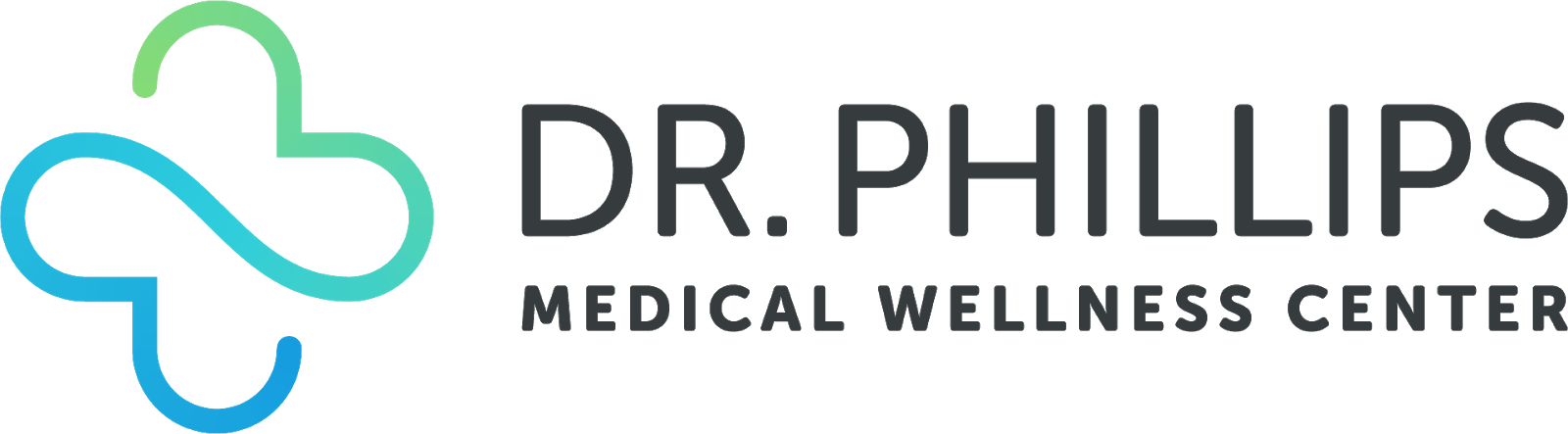 Options:Due at first initial visit:$99 registration fee1st Month Payment	○	$99 monthly○	Charged monthly to card on file.Total Amount - $198.00Office Visits (Prices Vary)New Pt                                   Est PtServices:Included:-Annual Physical Exam-Unlimited Office Visits.-Well Woman Exam-Pelvic Exam-Breast Exam-Prostate Exam-Labs: (Only for Physical)CBCCMPLIPIDHBA1CVITAMIN DTSHURINALYSIS*Additional / follow-up labs are at discounted prices.-Exam and EvaluationNot included:-Well Woman Exam / Breast Exam - $80.00-Pelvic Exam due to abnormalities - $86.00-Physical Base on Age (Prices Vary)Self-Pay Lab Pricing:Injections:All included:B12DexamethasonePromethazineKetorolacTriamcinoloneCeftriazxoneNot Included:Vaccines:Included:FluDiscounted:Tdap*Other vaccines are available per order bases.One week's notice must be given before visit.*Not included:Covid Screening:Not Included:Check Self Pay Pricing →Not Included:Additional Screenings:Included:FluStrepMonoHCGGlucoseMicroalbuminBacterial VaginosisTrichomoniasisNot Included:Procedures:All procedures are available at 50% off of base prices:EKGNebulizerSpirometryEar IrrigationMole RemovalIVNot Included:Imaging:Discounted Prices Per OrderNot Included: Prices VaryDisclaimer:The registration fee and the initial first month’s payment must be collected  at the time of the visit.*A credit card / debit card must be kept on file.Payment is due at the end of each visit. If the total amount is paid, a discount will be applied. If the total amount cannot be paid in full, a payment plan will be addressed to you.